Brooke Pyne, NSTXL, S2MARTS DirectorIn her role as the S2MARTS Director, Brooke works with government, industry and academia to foster collaborative opportunities and enable innovative driven partnerships.  Brooke joined NSTXL after a distinguished seventeen-year civil service tenure, with the last ten spent within the DoD.  Her expansive knowledge of the Small Business Innovation Research (SBIR/STTR) program, Federal Technology Transfer (T2) and the federal lab network provides for a unique opportunity to leverage a suite of innovation enablers to rapidly address warfighter needs.  Ms. Pyne is a national recognized expert in public private partnerships and technology transfer (T2).  She is the recipient of the 2018 DoD George Lindsteadt National Award for T2 Excellence and a National SBIR Tibbetts Awardee.  As the S2MARTS Director, she leverages her SBIR/STTR, T2 and innovation ecosystem expertise to create an OTA environment that innovates, prototypes, transitions and delivers game changing technology and products to the warfighter. Ms. Pyne has a bachelor’s degree in Business Administration from Indiana Wesleyan, a certification in Professional Management from Indiana University Kelly School of Business, and a master’s certification in Public Management from Indiana University – Purdue University Indianapolis (IUPUI).
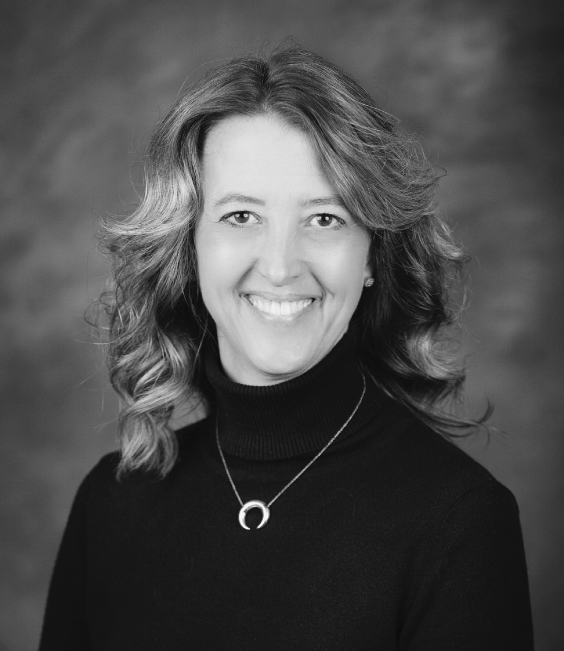 